УКРАЇНАЧЕРНІВЕЦЬКА ОБЛАСНА РАДА         КЗ «Інститут післядипломної педагогічної освіти Чернівецької області»вул. І. Франка, 20, м. Чернівці, 58000, тел/факс (0372) 52-73-36,  Е-mail: cv_ipo@ukr.netКод ЄДРПОУ 0212569721.11.2022 р.  №01-09/                                      На № ____________від_________ Керівникам органів управління освітою територіальних громад, директорам центрів професійного розвитку педагогічних працівниківПро проведення вебінаруКЗ «Інститут післядипломної педагогічної освіти Чернівецької області» повідомляє, що команда проєкту #stop_sexтинг запрошує педагогічних працівників на серію освітніх онлайн заходів «Ключові онлайн-навички дітей шкільного віку у воєнні часи. Як навчити дітей безпечної поведінки в інтернеті». Освітні заходи та методичні матеріали розроблені окремо для вчителів молодшої, середньої та старшої школи. Під час вебінарів відбудеться презентація нових уроків «Онлайн-загрози в час війни: як захистити себе?». Ці уроки про: ризики, на які можна натрапити в онлайн-просторі в час війни, у тому числі й про спілкування зі зловмисниками; контент в мережі, який не можна публікувати в час війни дорослим та дітям; основні правила безпечної поведінки в інтернеті у воєнний час; куди звертатися за допомогою щодо ризиків онлайн.   Усі уроки будуть у вільному доступі на сайті після презентації на вебінарі https://stop-sexting.in.ua/category/materials/Вебінари відбудуться в YouTube за покликаннями: • Вебінар про урок для учнів середньої школи 5-8 класи відбудеться 25 листопада о 15:00 за покликаням: https://youtu.be/amWdK6JO7T8 • Вебінар про урок для учнів старшої школи 9-11 класи відбудеться 2 грудня о 15:00 за покликаням: https://youtu.be/eHzjtoQniKIРеєстрація за покликаням: https://forms.gle/3Tm83LuZ9CBhog2F6 Деталі для отримання сертифіката про підвищення кваліфікації за покликаням: https://edway.in.ua/uk/mpk/454/detail/.Просимо довести зазначену в листі інформацію до керівників закладів загальної середньої освіти, педагогічних працівників. Директор Інституту                                                    Григорій БІЛЯНІН      Мойсюк  Наталія       0506888762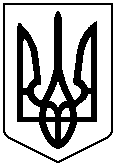 